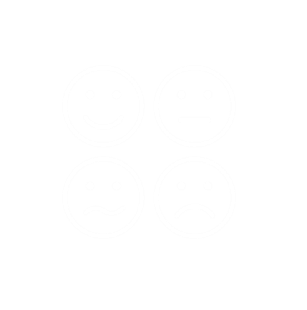 Comprendre les émotionsÊtre capable de reconnaître et de gérer ses émotions et celles des autres est important pour 
être un bon leader ! Dans ce module, vous allez : Définir la conscience de soiVous entraîner à identifier vos émotionsDécouvrir des techniques de maîtrise de soiÉlaborer un plan pour gérer vos émotions dans l'instantExplorer l'empathieVous entraîner à réagir aux émotions des autres
Modes de formation :Les activités indépendantes sont conçues pour être réalisées par les athlètes seuls. Elles leur enseignent des leçons similaires et comportent des questions de débat similaires, mais sont conçues de manière à permettre aux athlètes de participer sans l'aide d'un instructeur.Les diapositives PowerPoint sont destinées à être utilisées en tant que support visuel lors des formations virtuelles ou présentielles organisées par le personnel du Programme. Le guide de l'animateur est destiné à aider le personnel à animer les débats et à guider les instructeurs sur quoi dire et quand le dire.Ressources :Activités indépendantesGuide de l'animateur Diapositives PowerPoint ThèmeDescriptionLeçon 1 : conscience de soiDéfinir la conscience de soi Identifier les émotions Activité de réflexionComprendre vos émotions demande du temps et de la réflexion. Découvrez les premières étapes pour prendre conscience de soi et entraînez-vous à identifier les émotions que vous ressentez au quotidien.Leçon 2 : maîtrise de soiDéfinition de la maîtrise de soiTechniques de maîtrise de soiDécouvrez ce que vous pouvez faire pour vous maîtriser lorsque vous éprouvez des émotions intenses. Trouvez une technique qui fonctionne pour vous et créez un plan pour vous rappeler vos techniques de maîtrise de soi. Leçon 3 : faire preuve d'empathie à l'égard des autresDéfinir l'empathieL'importance de l'empathie Réagir aux autres avec empathieNous ne vivons pas nos émotions seuls ; l'empathie intervient à ce stade. Découvrez la signification de l'empathie, comment travailler avec et comprendre les émotions des autres.